Таблицу Раздела 6 «Объем финансовых ресурсов, необходимых для реализации муниципальной программы» паспорта  Программы «Развитие образования в Дзержинском районе Калужской области на 2017-2021 г.г.» изложить в новой редакции:Общий объем финансовых ресурсов, необходимых для реализации муниципальной	 программы  (тыс. руб. в ценах каждого года)В паспорте Подпрограммы «Развитие дошкольного образования на территории муниципального района «Дзержинский район» таблицу, с основными сведениями о Подпрограмме, изложить в новой редакции:Раздел 4. «Объем финансирования подпрограммы» паспорта Подпрограммы «Развитие дошкольного образования на территории муниципального района «Дзержинский район», изложить в новой редакции: Раздел 6. «Перечень программных мероприятий подпрограммы» паспорта Подпрограммы «Развитие дошкольного образования на территории муниципального района «Дзержинский район», изложить в новой редакции:Для достижения поставленных в данной подпрограмме целей система мероприятий предусматривает решение конкретных задач, взаимосвязанных и скоординированных по времени, ресурсам и исполнителям.     Ресурсное обеспечение подпрограммы подлежит ежегодному уточнению.В паспорте Подпрограммы «Обеспечение деятельности образовательных организаций на территории МР «Дзержинский район» таблицу, с основными сведениями о Подпрограмме, изложить в новой редакции:Раздел 3. «Объем финансирования подпрограммы» паспорта Подпрограммы «Обеспечение деятельности образовательных организаций на территории ИР «Дзержинский район», изложить в новой редакции:Раздел 6. «Перечень программных мероприятий подпрограммы» паспорта Подпрограммы «Обеспечение деятельности образовательных организаций на территории ИР «Дзержинский район», изложить в новой редакции:    Для достижения поставленных в данной подпрограмме целей система мероприятий предусматривает решение конкретных задач, взаимосвязанных и скоординированных по времени, ресурсам и исполнителям.  В паспорте Подпрограммы   «Обеспечение деятельности организаций дополнительного образования  на территории МР «Дзержинский район» таблицу, с основными сведениями о Подпрограмме, изложить в новой редакции:Раздел 3. «Объем финансирования подпрограммы» паспорта Подпрограммы «Обеспечение деятельности организаций дополнительного образования  на территории МР «Дзержинский район», изложить в новой редакции:Раздел 5. «Перечень программных мероприятий подпрограммы» паспорта Подпрограммы «Обеспечение деятельности организаций дополнительного образования  на территории МР «Дзержинский район», изложить в новой редакции:1.12.   В паспорте Подпрограммы   «Создание условий получения качественного образования»таблицу, с основными сведениями о Подпрограмме, изложить в новой редакции:1.13. Раздел 3. «Объем финансирования подпрограммы» паспорта Подпрограммы «Создание условий получения качественного образования», изложить в новой редакции:Финансирование мероприятий подпрограммы осуществляется за счет средств областного бюджета, выделяемых в соответствии с законодательством Калужской области на реализацию мероприятий подпрограммы, а также на условиях софинансирования из средств бюджета муниципального образования «Дзержинский район».1.14. Раздел 5. «Перечень программных мероприятий подпрограммы» таблицу Направление I «Ремонтные работы и повышение уровня комплексной безопасности образовательных организаций» паспорта Подпрограммы «Создание условий получения качественного образования»», изложить в новой редакции:2. Контроль за исполнением настоящего постановления возложить на  заместителя главы         администрации  А.В. Мареева.  3.  Настоящее постановление вступает в силу со дня его официального опубликования.Временно исполняющий обязанностиглавы администрацииДзержинского района                                                                                                               В.В. Грачёв                                                                                                  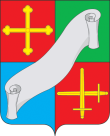 КАЛУЖСКАЯ ОБЛАСТЬАДМИНИСТРАЦИЯ(исполнительно - распорядительный орган)МУНИЦИПАЛЬНОГО РАЙОНА «ДЗЕРЖИНСКИЙ РАЙОН»П О С Т А Н О В Л Е Н И ЕКАЛУЖСКАЯ ОБЛАСТЬАДМИНИСТРАЦИЯ(исполнительно - распорядительный орган)МУНИЦИПАЛЬНОГО РАЙОНА «ДЗЕРЖИНСКИЙ РАЙОН»П О С Т А Н О В Л Е Н И Е« 23»   мая  2019 г.                                    г. Кондрово                                              	        №  686« 23»   мая  2019 г.                                    г. Кондрово                                              	        №  686О внесении изменений в постановление администрации Дзержинского района от 30.12.2016 № 1208 «Об утверждении муниципальной программы «Развитие образования в Дзержинском районе Калужской области на 2017-2021 г.г.» (в редакции от 29.12.2018 № 1873)В соответствии с постановлением администрации Дзержинского района от 14.08.2013 № 1931 «Об утверждении Порядка принятия решений о разработке муниципальных программ муниципального района «Дзержинский район», их формирования и реализации и Порядка проведения оценки эффективности реализации муниципальных программ муниципального района «Дзержинский район» В соответствии с постановлением администрации Дзержинского района от 14.08.2013 № 1931 «Об утверждении Порядка принятия решений о разработке муниципальных программ муниципального района «Дзержинский район», их формирования и реализации и Порядка проведения оценки эффективности реализации муниципальных программ муниципального района «Дзержинский район» ПОСТАНОВЛЯЮ:1. Внести следующие изменения в муниципальную программу «Развитие образования в Дзержинском районе Калужской области на 2017-2021 г.г.», в редакции постановления  администрации Дзержинского района от 29.12.2018г. № 1873 (далее – Программа):В паспорте Программы «Развитие образования в Дзержинском районе Калужской области на 2017-2021 г.г.» таблицу, с основными сведениями о программе, изложить в новой редакции: ПОСТАНОВЛЯЮ:1. Внести следующие изменения в муниципальную программу «Развитие образования в Дзержинском районе Калужской области на 2017-2021 г.г.», в редакции постановления  администрации Дзержинского района от 29.12.2018г. № 1873 (далее – Программа):В паспорте Программы «Развитие образования в Дзержинском районе Калужской области на 2017-2021 г.г.» таблицу, с основными сведениями о программе, изложить в новой редакции: Ответственный исполнитель муниципальной программыОтдел образования и спорта администрации Дзержинского районаОтдел образования и спорта администрации Дзержинского районаОтдел образования и спорта администрации Дзержинского районаОтдел образования и спорта администрации Дзержинского районаОтдел образования и спорта администрации Дзержинского районаОтдел образования и спорта администрации Дзержинского районаОтдел образования и спорта администрации Дзержинского районаСоисполнители муниципальной программы Администрация МР «Дзержинский район», образовательные организации района Администрация МР «Дзержинский район», образовательные организации района Администрация МР «Дзержинский район», образовательные организации района Администрация МР «Дзержинский район», образовательные организации района Администрация МР «Дзержинский район», образовательные организации района Администрация МР «Дзержинский район», образовательные организации района Администрация МР «Дзержинский район», образовательные организации районаЦели муниципальной программыобеспечение доступности качественного образования в соответствии с меняющимися запросами населения и перспективными задачами развития общества и экономики;повышение эффективности работы с обучающимися в интересах инновационного социально ориентированного развития страны.обеспечение доступности качественного образования в соответствии с меняющимися запросами населения и перспективными задачами развития общества и экономики;повышение эффективности работы с обучающимися в интересах инновационного социально ориентированного развития страны.обеспечение доступности качественного образования в соответствии с меняющимися запросами населения и перспективными задачами развития общества и экономики;повышение эффективности работы с обучающимися в интересах инновационного социально ориентированного развития страны.обеспечение доступности качественного образования в соответствии с меняющимися запросами населения и перспективными задачами развития общества и экономики;повышение эффективности работы с обучающимися в интересах инновационного социально ориентированного развития страны.обеспечение доступности качественного образования в соответствии с меняющимися запросами населения и перспективными задачами развития общества и экономики;повышение эффективности работы с обучающимися в интересах инновационного социально ориентированного развития страны.обеспечение доступности качественного образования в соответствии с меняющимися запросами населения и перспективными задачами развития общества и экономики;повышение эффективности работы с обучающимися в интересах инновационного социально ориентированного развития страны.обеспечение доступности качественного образования в соответствии с меняющимися запросами населения и перспективными задачами развития общества и экономики;повышение эффективности работы с обучающимися в интересах инновационного социально ориентированного развития страны.Задачи муниципальной программымодернизация дошкольного, общего и дополнительного образования, обеспечивающая равную доступность и современное качество учебных результатов; создание в образовательных организациях условий, обеспечивающих безопасность,  сохранение и укрепление здоровья участников образовательного процесса, формирование их здорового образа жизни и приобретение позитивного социального опыта;формирование механизмов адресной поддержки педагогических работников,  талантливых обучающихся,  образовательных организаций по результатам достижений модернизация дошкольного, общего и дополнительного образования, обеспечивающая равную доступность и современное качество учебных результатов; создание в образовательных организациях условий, обеспечивающих безопасность,  сохранение и укрепление здоровья участников образовательного процесса, формирование их здорового образа жизни и приобретение позитивного социального опыта;формирование механизмов адресной поддержки педагогических работников,  талантливых обучающихся,  образовательных организаций по результатам достижений модернизация дошкольного, общего и дополнительного образования, обеспечивающая равную доступность и современное качество учебных результатов; создание в образовательных организациях условий, обеспечивающих безопасность,  сохранение и укрепление здоровья участников образовательного процесса, формирование их здорового образа жизни и приобретение позитивного социального опыта;формирование механизмов адресной поддержки педагогических работников,  талантливых обучающихся,  образовательных организаций по результатам достижений модернизация дошкольного, общего и дополнительного образования, обеспечивающая равную доступность и современное качество учебных результатов; создание в образовательных организациях условий, обеспечивающих безопасность,  сохранение и укрепление здоровья участников образовательного процесса, формирование их здорового образа жизни и приобретение позитивного социального опыта;формирование механизмов адресной поддержки педагогических работников,  талантливых обучающихся,  образовательных организаций по результатам достижений модернизация дошкольного, общего и дополнительного образования, обеспечивающая равную доступность и современное качество учебных результатов; создание в образовательных организациях условий, обеспечивающих безопасность,  сохранение и укрепление здоровья участников образовательного процесса, формирование их здорового образа жизни и приобретение позитивного социального опыта;формирование механизмов адресной поддержки педагогических работников,  талантливых обучающихся,  образовательных организаций по результатам достижений модернизация дошкольного, общего и дополнительного образования, обеспечивающая равную доступность и современное качество учебных результатов; создание в образовательных организациях условий, обеспечивающих безопасность,  сохранение и укрепление здоровья участников образовательного процесса, формирование их здорового образа жизни и приобретение позитивного социального опыта;формирование механизмов адресной поддержки педагогических работников,  талантливых обучающихся,  образовательных организаций по результатам достижений модернизация дошкольного, общего и дополнительного образования, обеспечивающая равную доступность и современное качество учебных результатов; создание в образовательных организациях условий, обеспечивающих безопасность,  сохранение и укрепление здоровья участников образовательного процесса, формирование их здорового образа жизни и приобретение позитивного социального опыта;формирование механизмов адресной поддержки педагогических работников,  талантливых обучающихся,  образовательных организаций по результатам достижений Подпрограммы муниципальной программыподпрограмма 1. «Развитие дошкольного образования на территории муниципального района «Дзержинский район»;подпрограмма 2.  «Одаренные дети Дзержинского района»; подпрограмма 3. «Обеспечение деятельности общеобразовательных организаций на территории МР «Дзержинский район»;подпрограмма 4. «Обеспечение деятельности организаций дополнительного образования  на территории МР «Дзержинский район»;подпрограмма 5. «Обеспечение деятельности МКОУ  «Информационно-диагностический, координационный методический центр Дзержинского района»;подпрограмма 6. «Создание условий получения качественного образования»подпрограмма 1. «Развитие дошкольного образования на территории муниципального района «Дзержинский район»;подпрограмма 2.  «Одаренные дети Дзержинского района»; подпрограмма 3. «Обеспечение деятельности общеобразовательных организаций на территории МР «Дзержинский район»;подпрограмма 4. «Обеспечение деятельности организаций дополнительного образования  на территории МР «Дзержинский район»;подпрограмма 5. «Обеспечение деятельности МКОУ  «Информационно-диагностический, координационный методический центр Дзержинского района»;подпрограмма 6. «Создание условий получения качественного образования»подпрограмма 1. «Развитие дошкольного образования на территории муниципального района «Дзержинский район»;подпрограмма 2.  «Одаренные дети Дзержинского района»; подпрограмма 3. «Обеспечение деятельности общеобразовательных организаций на территории МР «Дзержинский район»;подпрограмма 4. «Обеспечение деятельности организаций дополнительного образования  на территории МР «Дзержинский район»;подпрограмма 5. «Обеспечение деятельности МКОУ  «Информационно-диагностический, координационный методический центр Дзержинского района»;подпрограмма 6. «Создание условий получения качественного образования»подпрограмма 1. «Развитие дошкольного образования на территории муниципального района «Дзержинский район»;подпрограмма 2.  «Одаренные дети Дзержинского района»; подпрограмма 3. «Обеспечение деятельности общеобразовательных организаций на территории МР «Дзержинский район»;подпрограмма 4. «Обеспечение деятельности организаций дополнительного образования  на территории МР «Дзержинский район»;подпрограмма 5. «Обеспечение деятельности МКОУ  «Информационно-диагностический, координационный методический центр Дзержинского района»;подпрограмма 6. «Создание условий получения качественного образования»подпрограмма 1. «Развитие дошкольного образования на территории муниципального района «Дзержинский район»;подпрограмма 2.  «Одаренные дети Дзержинского района»; подпрограмма 3. «Обеспечение деятельности общеобразовательных организаций на территории МР «Дзержинский район»;подпрограмма 4. «Обеспечение деятельности организаций дополнительного образования  на территории МР «Дзержинский район»;подпрограмма 5. «Обеспечение деятельности МКОУ  «Информационно-диагностический, координационный методический центр Дзержинского района»;подпрограмма 6. «Создание условий получения качественного образования»подпрограмма 1. «Развитие дошкольного образования на территории муниципального района «Дзержинский район»;подпрограмма 2.  «Одаренные дети Дзержинского района»; подпрограмма 3. «Обеспечение деятельности общеобразовательных организаций на территории МР «Дзержинский район»;подпрограмма 4. «Обеспечение деятельности организаций дополнительного образования  на территории МР «Дзержинский район»;подпрограмма 5. «Обеспечение деятельности МКОУ  «Информационно-диагностический, координационный методический центр Дзержинского района»;подпрограмма 6. «Создание условий получения качественного образования»подпрограмма 1. «Развитие дошкольного образования на территории муниципального района «Дзержинский район»;подпрограмма 2.  «Одаренные дети Дзержинского района»; подпрограмма 3. «Обеспечение деятельности общеобразовательных организаций на территории МР «Дзержинский район»;подпрограмма 4. «Обеспечение деятельности организаций дополнительного образования  на территории МР «Дзержинский район»;подпрограмма 5. «Обеспечение деятельности МКОУ  «Информационно-диагностический, координационный методический центр Дзержинского района»;подпрограмма 6. «Создание условий получения качественного образования»Индикаторы муниципальной программы- удельный вес численности населения в возрасте 5-18 лет, охваченного образованием, в общей численности населения в возрасте 5-18 лет;- доля детей в возрасте от 3 до 7 лет, охваченных услугами дошкольного образования, в общей численности детей указанного возраста;- удельный вес численности обучающихся муниципальных общеобразовательных организаций, которым предоставлена возможность обучаться в соответствии с основными  современными требованиями, в общей численности обучающихся;- отношение среднего балла единого государственного экзамена (ЕГЭ) (в расчете на 1 предмет) в 10 процентах школ с лучшими результатами ЕГЭ  к среднему баллу ЕГЭ (в расчете на 1предмет) в10 процентах школ с худшими результатами ЕГЭ;- доля детей школьного возраста, имеющих возможность по выбору получать доступные качественные услуги дополнительного образования, в общей численности детей школьного возраста;-   количество участников муниципальных и  региональных конкурсов;- удовлетворенность населения качеством предоставляемых образовательных услуг- удельный вес численности населения в возрасте 5-18 лет, охваченного образованием, в общей численности населения в возрасте 5-18 лет;- доля детей в возрасте от 3 до 7 лет, охваченных услугами дошкольного образования, в общей численности детей указанного возраста;- удельный вес численности обучающихся муниципальных общеобразовательных организаций, которым предоставлена возможность обучаться в соответствии с основными  современными требованиями, в общей численности обучающихся;- отношение среднего балла единого государственного экзамена (ЕГЭ) (в расчете на 1 предмет) в 10 процентах школ с лучшими результатами ЕГЭ  к среднему баллу ЕГЭ (в расчете на 1предмет) в10 процентах школ с худшими результатами ЕГЭ;- доля детей школьного возраста, имеющих возможность по выбору получать доступные качественные услуги дополнительного образования, в общей численности детей школьного возраста;-   количество участников муниципальных и  региональных конкурсов;- удовлетворенность населения качеством предоставляемых образовательных услуг- удельный вес численности населения в возрасте 5-18 лет, охваченного образованием, в общей численности населения в возрасте 5-18 лет;- доля детей в возрасте от 3 до 7 лет, охваченных услугами дошкольного образования, в общей численности детей указанного возраста;- удельный вес численности обучающихся муниципальных общеобразовательных организаций, которым предоставлена возможность обучаться в соответствии с основными  современными требованиями, в общей численности обучающихся;- отношение среднего балла единого государственного экзамена (ЕГЭ) (в расчете на 1 предмет) в 10 процентах школ с лучшими результатами ЕГЭ  к среднему баллу ЕГЭ (в расчете на 1предмет) в10 процентах школ с худшими результатами ЕГЭ;- доля детей школьного возраста, имеющих возможность по выбору получать доступные качественные услуги дополнительного образования, в общей численности детей школьного возраста;-   количество участников муниципальных и  региональных конкурсов;- удовлетворенность населения качеством предоставляемых образовательных услуг- удельный вес численности населения в возрасте 5-18 лет, охваченного образованием, в общей численности населения в возрасте 5-18 лет;- доля детей в возрасте от 3 до 7 лет, охваченных услугами дошкольного образования, в общей численности детей указанного возраста;- удельный вес численности обучающихся муниципальных общеобразовательных организаций, которым предоставлена возможность обучаться в соответствии с основными  современными требованиями, в общей численности обучающихся;- отношение среднего балла единого государственного экзамена (ЕГЭ) (в расчете на 1 предмет) в 10 процентах школ с лучшими результатами ЕГЭ  к среднему баллу ЕГЭ (в расчете на 1предмет) в10 процентах школ с худшими результатами ЕГЭ;- доля детей школьного возраста, имеющих возможность по выбору получать доступные качественные услуги дополнительного образования, в общей численности детей школьного возраста;-   количество участников муниципальных и  региональных конкурсов;- удовлетворенность населения качеством предоставляемых образовательных услуг- удельный вес численности населения в возрасте 5-18 лет, охваченного образованием, в общей численности населения в возрасте 5-18 лет;- доля детей в возрасте от 3 до 7 лет, охваченных услугами дошкольного образования, в общей численности детей указанного возраста;- удельный вес численности обучающихся муниципальных общеобразовательных организаций, которым предоставлена возможность обучаться в соответствии с основными  современными требованиями, в общей численности обучающихся;- отношение среднего балла единого государственного экзамена (ЕГЭ) (в расчете на 1 предмет) в 10 процентах школ с лучшими результатами ЕГЭ  к среднему баллу ЕГЭ (в расчете на 1предмет) в10 процентах школ с худшими результатами ЕГЭ;- доля детей школьного возраста, имеющих возможность по выбору получать доступные качественные услуги дополнительного образования, в общей численности детей школьного возраста;-   количество участников муниципальных и  региональных конкурсов;- удовлетворенность населения качеством предоставляемых образовательных услуг- удельный вес численности населения в возрасте 5-18 лет, охваченного образованием, в общей численности населения в возрасте 5-18 лет;- доля детей в возрасте от 3 до 7 лет, охваченных услугами дошкольного образования, в общей численности детей указанного возраста;- удельный вес численности обучающихся муниципальных общеобразовательных организаций, которым предоставлена возможность обучаться в соответствии с основными  современными требованиями, в общей численности обучающихся;- отношение среднего балла единого государственного экзамена (ЕГЭ) (в расчете на 1 предмет) в 10 процентах школ с лучшими результатами ЕГЭ  к среднему баллу ЕГЭ (в расчете на 1предмет) в10 процентах школ с худшими результатами ЕГЭ;- доля детей школьного возраста, имеющих возможность по выбору получать доступные качественные услуги дополнительного образования, в общей численности детей школьного возраста;-   количество участников муниципальных и  региональных конкурсов;- удовлетворенность населения качеством предоставляемых образовательных услуг- удельный вес численности населения в возрасте 5-18 лет, охваченного образованием, в общей численности населения в возрасте 5-18 лет;- доля детей в возрасте от 3 до 7 лет, охваченных услугами дошкольного образования, в общей численности детей указанного возраста;- удельный вес численности обучающихся муниципальных общеобразовательных организаций, которым предоставлена возможность обучаться в соответствии с основными  современными требованиями, в общей численности обучающихся;- отношение среднего балла единого государственного экзамена (ЕГЭ) (в расчете на 1 предмет) в 10 процентах школ с лучшими результатами ЕГЭ  к среднему баллу ЕГЭ (в расчете на 1предмет) в10 процентах школ с худшими результатами ЕГЭ;- доля детей школьного возраста, имеющих возможность по выбору получать доступные качественные услуги дополнительного образования, в общей численности детей школьного возраста;-   количество участников муниципальных и  региональных конкурсов;- удовлетворенность населения качеством предоставляемых образовательных услугСроки и этапы реализации муниципальной программыСрок реализации программы 2017-2021 годы, в один этапСрок реализации программы 2017-2021 годы, в один этапСрок реализации программы 2017-2021 годы, в один этапСрок реализации программы 2017-2021 годы, в один этапСрок реализации программы 2017-2021 годы, в один этапСрок реализации программы 2017-2021 годы, в один этапСрок реализации программы 2017-2021 годы, в один этапОбъемы финансирования муниципальной программы за счет всех источников финансированияНаименование показателяВсего (тыс. руб.)в том числе по годам:в том числе по годам:в том числе по годам:в том числе по годам:в том числе по годам:Объемы финансирования муниципальной программы за счет всех источников финансированияНаименование показателяВсего (тыс. руб.)20172018201920202021Объемы финансирования муниципальной программы за счет всех источников финансированияВСЕГО3459124,817588064,407796354,181681889,973743860,003648956,253Объемы финансирования муниципальной программы за счет всех источников финансированияВ том числеВ том числеВ том числеВ том числеВ том числеВ том числеВ том числеОбъемы финансирования муниципальной программы за счет всех источников финансированияНаименование показателяВсего (тыс. руб.)в том числе по годам:в том числе по годам:в том числе по годам:в том числе по годам:в том числе по годам:Объемы финансирования муниципальной программы за счет всех источников финансированияНаименование показателяВсего (тыс. руб.)20172018201920202021Объемы финансирования муниципальной программы за счет всех источников финансированияСредства областного бюджета2379126,152386828,935565127,708457838,853534614,703434715,953Объемы финансирования муниципальной программы за счет всех источников финансированияВ т.ч. Субсидия на использование полномочий в сфере дошкольного образования144298,49919996,31231690,80430870,46130870,46130870,461Объемы финансирования муниципальной программы за счет всех источников финансированияСредства  бюджета МР «Дзержинский район»1077217,665201235,472228445,473224051,120209245,3214240,3Объемы финансирования муниципальной программы за счет всех источников финансированияСредства бюджетов поселений2781,002781,00Объемы финансирования муниципальной программы за счет всех источников финансированияОжидаемые результаты реализации муниципальной  программыРеализация мероприятий Программы к 2021 году позволит:в количественном выражении –- повысить  удовлетворенность населения качеством предоставляемых образовательных услуг  до 70 %;- увеличить  долю  охвата детей  в возрасте 5-18 лет программами дополнительного образования до 85 %;- увеличить долю  общеобразовательных организаций, в которых создана универсальная и безбарьерная среда, позволяющая обеспечить совместное обучение детей-инвалидов и лиц, не имеющих нарушений развития, в общем количестве общеобразовательных организаций до 20%; - увеличить  количество участников муниципальных и региональных конкурсов на 10% ;в качественном выражении – - сформировать оптимальную сеть дошкольного образования, полностью обеспечивающую потребности населения в услугах дошкольного образования;-улучшить  результаты качества обучения школьников;- обеспечить на старшей ступени общего образования для всех обучающихся  возможность выбора профиля обучения и индивидуальной траектории освоения образовательной программы (в том числе с использованием  семейного, дистанционного образования, самообразования);- повысить  привлекательность   педагогической профессии и уровень квалификации педагогических кадров; - повысить  эффективность использования бюджетных средств, обеспечить финансово-хозяйственную самостоятельность образовательных организаций за счет реализации новых принципов финансирования (на основе муниципальных заданий); - повысить положительное влияние муниципальных конкурсов на работу с особо мотивированными и одаренными детьми.Реализация мероприятий Программы к 2021 году позволит:в количественном выражении –- повысить  удовлетворенность населения качеством предоставляемых образовательных услуг  до 70 %;- увеличить  долю  охвата детей  в возрасте 5-18 лет программами дополнительного образования до 85 %;- увеличить долю  общеобразовательных организаций, в которых создана универсальная и безбарьерная среда, позволяющая обеспечить совместное обучение детей-инвалидов и лиц, не имеющих нарушений развития, в общем количестве общеобразовательных организаций до 20%; - увеличить  количество участников муниципальных и региональных конкурсов на 10% ;в качественном выражении – - сформировать оптимальную сеть дошкольного образования, полностью обеспечивающую потребности населения в услугах дошкольного образования;-улучшить  результаты качества обучения школьников;- обеспечить на старшей ступени общего образования для всех обучающихся  возможность выбора профиля обучения и индивидуальной траектории освоения образовательной программы (в том числе с использованием  семейного, дистанционного образования, самообразования);- повысить  привлекательность   педагогической профессии и уровень квалификации педагогических кадров; - повысить  эффективность использования бюджетных средств, обеспечить финансово-хозяйственную самостоятельность образовательных организаций за счет реализации новых принципов финансирования (на основе муниципальных заданий); - повысить положительное влияние муниципальных конкурсов на работу с особо мотивированными и одаренными детьми.Реализация мероприятий Программы к 2021 году позволит:в количественном выражении –- повысить  удовлетворенность населения качеством предоставляемых образовательных услуг  до 70 %;- увеличить  долю  охвата детей  в возрасте 5-18 лет программами дополнительного образования до 85 %;- увеличить долю  общеобразовательных организаций, в которых создана универсальная и безбарьерная среда, позволяющая обеспечить совместное обучение детей-инвалидов и лиц, не имеющих нарушений развития, в общем количестве общеобразовательных организаций до 20%; - увеличить  количество участников муниципальных и региональных конкурсов на 10% ;в качественном выражении – - сформировать оптимальную сеть дошкольного образования, полностью обеспечивающую потребности населения в услугах дошкольного образования;-улучшить  результаты качества обучения школьников;- обеспечить на старшей ступени общего образования для всех обучающихся  возможность выбора профиля обучения и индивидуальной траектории освоения образовательной программы (в том числе с использованием  семейного, дистанционного образования, самообразования);- повысить  привлекательность   педагогической профессии и уровень квалификации педагогических кадров; - повысить  эффективность использования бюджетных средств, обеспечить финансово-хозяйственную самостоятельность образовательных организаций за счет реализации новых принципов финансирования (на основе муниципальных заданий); - повысить положительное влияние муниципальных конкурсов на работу с особо мотивированными и одаренными детьми.Реализация мероприятий Программы к 2021 году позволит:в количественном выражении –- повысить  удовлетворенность населения качеством предоставляемых образовательных услуг  до 70 %;- увеличить  долю  охвата детей  в возрасте 5-18 лет программами дополнительного образования до 85 %;- увеличить долю  общеобразовательных организаций, в которых создана универсальная и безбарьерная среда, позволяющая обеспечить совместное обучение детей-инвалидов и лиц, не имеющих нарушений развития, в общем количестве общеобразовательных организаций до 20%; - увеличить  количество участников муниципальных и региональных конкурсов на 10% ;в качественном выражении – - сформировать оптимальную сеть дошкольного образования, полностью обеспечивающую потребности населения в услугах дошкольного образования;-улучшить  результаты качества обучения школьников;- обеспечить на старшей ступени общего образования для всех обучающихся  возможность выбора профиля обучения и индивидуальной траектории освоения образовательной программы (в том числе с использованием  семейного, дистанционного образования, самообразования);- повысить  привлекательность   педагогической профессии и уровень квалификации педагогических кадров; - повысить  эффективность использования бюджетных средств, обеспечить финансово-хозяйственную самостоятельность образовательных организаций за счет реализации новых принципов финансирования (на основе муниципальных заданий); - повысить положительное влияние муниципальных конкурсов на работу с особо мотивированными и одаренными детьми.Реализация мероприятий Программы к 2021 году позволит:в количественном выражении –- повысить  удовлетворенность населения качеством предоставляемых образовательных услуг  до 70 %;- увеличить  долю  охвата детей  в возрасте 5-18 лет программами дополнительного образования до 85 %;- увеличить долю  общеобразовательных организаций, в которых создана универсальная и безбарьерная среда, позволяющая обеспечить совместное обучение детей-инвалидов и лиц, не имеющих нарушений развития, в общем количестве общеобразовательных организаций до 20%; - увеличить  количество участников муниципальных и региональных конкурсов на 10% ;в качественном выражении – - сформировать оптимальную сеть дошкольного образования, полностью обеспечивающую потребности населения в услугах дошкольного образования;-улучшить  результаты качества обучения школьников;- обеспечить на старшей ступени общего образования для всех обучающихся  возможность выбора профиля обучения и индивидуальной траектории освоения образовательной программы (в том числе с использованием  семейного, дистанционного образования, самообразования);- повысить  привлекательность   педагогической профессии и уровень квалификации педагогических кадров; - повысить  эффективность использования бюджетных средств, обеспечить финансово-хозяйственную самостоятельность образовательных организаций за счет реализации новых принципов финансирования (на основе муниципальных заданий); - повысить положительное влияние муниципальных конкурсов на работу с особо мотивированными и одаренными детьми.Реализация мероприятий Программы к 2021 году позволит:в количественном выражении –- повысить  удовлетворенность населения качеством предоставляемых образовательных услуг  до 70 %;- увеличить  долю  охвата детей  в возрасте 5-18 лет программами дополнительного образования до 85 %;- увеличить долю  общеобразовательных организаций, в которых создана универсальная и безбарьерная среда, позволяющая обеспечить совместное обучение детей-инвалидов и лиц, не имеющих нарушений развития, в общем количестве общеобразовательных организаций до 20%; - увеличить  количество участников муниципальных и региональных конкурсов на 10% ;в качественном выражении – - сформировать оптимальную сеть дошкольного образования, полностью обеспечивающую потребности населения в услугах дошкольного образования;-улучшить  результаты качества обучения школьников;- обеспечить на старшей ступени общего образования для всех обучающихся  возможность выбора профиля обучения и индивидуальной траектории освоения образовательной программы (в том числе с использованием  семейного, дистанционного образования, самообразования);- повысить  привлекательность   педагогической профессии и уровень квалификации педагогических кадров; - повысить  эффективность использования бюджетных средств, обеспечить финансово-хозяйственную самостоятельность образовательных организаций за счет реализации новых принципов финансирования (на основе муниципальных заданий); - повысить положительное влияние муниципальных конкурсов на работу с особо мотивированными и одаренными детьми.Реализация мероприятий Программы к 2021 году позволит:в количественном выражении –- повысить  удовлетворенность населения качеством предоставляемых образовательных услуг  до 70 %;- увеличить  долю  охвата детей  в возрасте 5-18 лет программами дополнительного образования до 85 %;- увеличить долю  общеобразовательных организаций, в которых создана универсальная и безбарьерная среда, позволяющая обеспечить совместное обучение детей-инвалидов и лиц, не имеющих нарушений развития, в общем количестве общеобразовательных организаций до 20%; - увеличить  количество участников муниципальных и региональных конкурсов на 10% ;в качественном выражении – - сформировать оптимальную сеть дошкольного образования, полностью обеспечивающую потребности населения в услугах дошкольного образования;-улучшить  результаты качества обучения школьников;- обеспечить на старшей ступени общего образования для всех обучающихся  возможность выбора профиля обучения и индивидуальной траектории освоения образовательной программы (в том числе с использованием  семейного, дистанционного образования, самообразования);- повысить  привлекательность   педагогической профессии и уровень квалификации педагогических кадров; - повысить  эффективность использования бюджетных средств, обеспечить финансово-хозяйственную самостоятельность образовательных организаций за счет реализации новых принципов финансирования (на основе муниципальных заданий); - повысить положительное влияние муниципальных конкурсов на работу с особо мотивированными и одаренными детьми.Наименование показателяВсего в том числе по годамв том числе по годамв том числе по годамв том числе по годамв том числе по годамНаименование показателяВсего  2017 2018 2019      2020      2021ВСЕГО3459124,817588064,407796354,181681889,973743860,003648956,253В том числе:12000,0012000,0000в том числе по подпрограммам:1.«Развитие дошкольного образования на территории МР «Дзержинский район»»1134662,166157927,397328703,376185855,881278539,631183635,8811.«Развитие дошкольного образования на территории МР «Дзержинский район»»1134662,166157927,397328703,376В том числе:12000,0012000,00002.«Одаренные дети Дзержинского района»1150,0230,0230,0230,0230,0230,03.«Обеспечение деятельности общеобразовательных организаций на территории МР «Дзержинский район» 1950721,035360738,901388052,218399629,972401149,972401149,9724.«Обеспечение деятельности  учреждений дополнительного образования»143845,9126386,75027713,16030262,029742,0029742,005.«Обеспечение деятельности МКОУ «Информационно-диагностический, координационный методический центр Дзержинского района»39047,16951,87804,38097,008097,008097,006. «Создание условий для получения качественного образования»189698,60635829,55943851,12757815,12026101,426101,41. Ответственный исполнитель муниципальной программыОтдел образования и спорта администрации «Дзержинский район»2. Соисполнители муниципальной программы Администрация МР «Дзержинский район»,  образовательные организации района 3. Цель подпрограммы-	обеспечение   конституционных   гарантий   общедоступности   дошкольного образования в Дзержинском районе за счет расширения и рационализации сети   дошкольных   образовательных  организаций,   развития   их   видового разнообразия;-	совершенствование      экономических,      социальных,      организационных, финансовых    механизмов    функционирования    муниципальной    системы дошкольного образования.4. Задачи подпрограммы-	развитие сети муниципальных дошкольных образовательных организаций;
развитие   материально-технической   базы   муниципальных      дошкольных образовательных организаций;-	повышение качества дошкольного образования:-	сохранение и улучшение здоровья дошкольников, 	квалифицированного       социально-педагогического       и              психолого-педагогического сопровождения семьи-	совершенствование    кадрового    потенциала    и    социальной    поддержки педагогических кадров;-	совершенствование   экономических   механизмов   развития   муниципальной системы дошкольного образования;-	развитие организационно - правовых основ деятельности муниципальных
дошкольных образовательных организаций;-	внедрение   комплекса   мер   по   информатизации   системы   дошкольного
образования.5.Перечень основных мероприятий подпрограммы- организация предоставления дошкольного образования в государственных дошкольных образовательных организациях Калужской области;- обеспечение государственных гарантий реализации прав на получение общедоступного и бесплатного дошкольного образования в муниципальных дошкольных образовательных организациях;- финансирование текущих расходов дошкольных образовательных организаций.6. Показатели подпрограммы- увеличение доли детей, которым предоставлена возможность обучаться в дошкольных образовательных организациях до 100 %;- своевременное финансирование  текущих расходов.7. Срокиреализацииподпрограммы2017 - 2021 годы8. Объемы и источникифинансированияподпрограммы  Объемы финансовых средств, направляемых на реализацию подпрограммы из местного бюджета, ежегодно уточняются в соответствии с решением Дзержинского районного собрания о бюджете района на очередной финансовый год и на плановый период.	9. Ожидаемые конечные результаты реализации подпрограммы и показатели её социально - экономической эффективностиРеализация подпрограммы позволит обеспечить всех обучающихся независимо от их места жительства, социального, имущественного статуса и состояния здоровья доступность качественного дошкольного образования, соответствующего современным образовательным стандартам.При этом будет обеспечено создание условий для бесперебойного и качественного функционирования дошкольных образовательных организаций.Показатели социально-экономической эффективности под программы станет повышение уровня образования обучающихся путем оказания им доступных и качественных образовательных услуг.Источники финансированияСумма расходов (тыс.руб.) 20172018 201920202021Всего1134662,166157927,397328703,376185855,881278539,631183635,881Средства областного бюджета869470,224109803,747266455,184131104,181231002,931131104,181В т.ч. приобретение мебели для д/с «Ромашка»12500,0012500,00В т.ч. на создание дополнительных мест для детей в возрасте от 2 месяцев до 3 лет в образовательных организациях, осуществляющих образовательную деятельность по образовательным программам дошкольного образования221588,59121689,84099898,750В т.ч. Субсидия на использование полномочий в сфере дошкольного образования144298,49919996,31231690,80430870,46130870,46130870,461Средства бюджета МР «Дзержинский район»265191,94248123,65062248,19254751,70047536,70052531,700В том числе:(приобретение (выкуп) здания д/с Ромашка»)6404,73006404,730000    Наименование мероприятияИсточники финансированияСумма расходов всего (тыс. руб.)Сумма расходов всего (тыс. руб.)Сумма расходов всего (тыс. руб.)В том числе по годам реализации подпрограммыВ том числе по годам реализации подпрограммыВ том числе по годам реализации подпрограммыВ том числе по годам реализации подпрограммыВ том числе по годам реализации подпрограммыВ том числе по годам реализации подпрограммыВ том числе по годам реализации подпрограммыВ том числе по годам реализации подпрограммыВ том числе по годам реализации подпрограммыВ том числе по годам реализации подпрограммыВ том числе по годам реализации подпрограммыВ том числе по годам реализации подпрограммы    Наименование мероприятияИсточники финансированияСумма расходов всего (тыс. руб.)Сумма расходов всего (тыс. руб.)Сумма расходов всего (тыс. руб.)201720172017201820182019201920202020202120212021Финансирование текущих расходов дошкольных образовательных организацийВсего1134662,1661134662,1661134662,166157927,397157927,397157927,397328703,376328703,376185855,881185855,881278539,631278539,631183635,881183635,881183635,881Финансирование текущих расходов дошкольных образовательных организацийВ том числе:В том числе:В том числе:В том числе:В том числе:В том числе:В том числе:В том числе:В том числе:В том числе:В том числе:В том числе:В том числе:В том числе:В том числе:В том числе:Финансирование текущих расходов дошкольных образовательных организацийСредства областного бюджета869470,224869470,224109803,747109803,747109803,747266455,184266455,184266455,184131104,181131104,181231002,931231002,931231002,931131104,181131104,181Финансирование текущих расходов дошкольных образовательных организацийВ т.ч.приобретение мебели для д/с «Ромашка»12500,0012500,0012500,0012500,0012500,00Финансирование текущих расходов дошкольных образовательных организацийВ т.ч. на создание дополнительных мест для детей в возрасте от 2 месяцев до 3 лет в образовательных организациях, осуществляющих образовательную деятельность по образовательным программам дошкольного образованияВ т.ч. на создание дополнительных мест для детей в возрасте от 2 месяцев до 3 лет в образовательных организациях, осуществляющих образовательную деятельность по образовательным программам дошкольного образования221588,59221588,59221588,59121689,840121689,84099898,75099898,75099898,750Финансирование текущих расходов дошкольных образовательных организацийВ т.ч.Субсидия на использование полномочий в сфере дошкольного образованияВ т.ч.Субсидия на использование полномочий в сфере дошкольного образования144298,499144298,499144298,49919996,31219996,31219996,31231690,80431690,80430870,46130870,46130870,46130870,46130870,46130870,46130870,461Финансирование текущих расходов дошкольных образовательных организацийСредства бюджета МР «Дзержинский район»Средства бюджета МР «Дзержинский район»265191,942265191,942265191,94248123,65048123,65048123,65062248,19262248,19254751,70054751,70047536,70047536,70047536,70052531,70052531,700В том числе:(приобретение (выкуп) здания д/с «Ромашка»)В том числе:(приобретение (выкуп) здания д/с «Ромашка»)6404,7306404,7306404,7300006404,7306404,73000000001. Ответственный исполнитель муниципальной программыОтдел образования и спорта администрации «Дзержинский район»2. Соисполнители муниципальной программыОтдел образования и спорта администрации Дзержинского района, образовательные организации Дзержинского района3. Цели подпрограммы– своевременное обеспечение финансово-хозяйственной деятельности и укрепление материально-технической базы общеобразовательных организаций Дзержинского района на 2017-2021 годы; - обеспечение равного доступа к качественному образованию и достижения учащимися высоких образовательных результатов4. Задачи подпрограммы- создание условий для бесперебойного и качественного функционирования общеобразовательных организаций;- совершенствование школьной инфраструктуры;- обеспечение своевременного финансирования условий  функционирования общеобразовательных организаций;- обеспечение реализации мероприятий, направленных на формирование здорового образа жизни обучающихся5. Перечень основных мероприятий подпрограммы - организация предоставления качественного общего образования в государственных общеобразовательных организациях;- финансирование текущих расходов общеобразовательных организаций по предоставлению качественного общего образования в муниципальных  общеобразовательных организациях.6.Показатели подпрограммы- увеличение доли учащихся  общеобразовательных организаций, которым предоставлена возможность обучаться в соответствии с основными современными требованиями, в общей численности учащихся  общеобразовательных организаций до 100%;- своевременное финансирование расходов на содержание зданий и сооружений;-обеспечение финансирования социальных гарантий и адресную поддержку педагогическим работникам по результатам их достижений; - обеспечение реализации мероприятий, направленных на формирование здорового образа жизни обучающихся7.Сроки и этапы реализации подпрограммы2017-2021 годы, в один этап8. Объемы финансирования подпрограммы за счет средств местного бюджетаОбъемы финансовых средств, направляемых на реализацию подпрограммы из местного бюджета, ежегодно уточняются в соответствии с решением Дзержинского районного собрания о бюджете района на очередной финансовый год и на плановый период. 9. Ожидаемые результаты реализации подпрограммыРеализация подпрограммы позволит обеспечить для всех обучающихся независимо от их места жительства, социального, имущественного статуса и состояния здоровья доступность качественного общего образования, соответствующего современным образовательным стандартам.При этом будет обеспечено: - создание условий для бесперебойного и качественного функционирования общеобразовательных организаций;-  совершенствование школьной инфраструктуры (100 % общеобразовательных организаций должны соответствовать современным требованиям);- своевременное предоставление социальных гарантий работникам общеобразовательных школ; -  реализация мероприятий, направленных на формирование здорового образа жизни обучающихсяПоказателем социально-экономической эффективности реализации подпрограммы станет повышение уровня  образования обучающихся путем оказания им доступных и качественных образовательных услуг.Источники финансированияСумма расходов (тыс.руб.) 20172018 201920202021Всего1950721,035360738,901388052,218399629,972401149,972401149,972В том числеВ том числеВ том числеВ том числеВ том числеВ том числеВ том числеСредства областного бюджета1483549,153275188,069297525,768303611,772303611,772303611,772Средства бюджета МР «Дзержинский район»В том числе,Приобретение автобуса для подвоза детей дошкольного отделения МКОУ «Чкаловская СОШ»467171,8822000,0085550,83290526,4502000,0096018,297538,297538,2Наименование мероприятияИсточники финансированияИсточники финансированияСумма расходов всего (тыс. руб.)В том числе по годам реализации подпрограммыВ том числе по годам реализации подпрограммыВ том числе по годам реализации подпрограммыВ том числе по годам реализации подпрограммыВ том числе по годам реализации подпрограммыВ том числе по годам реализации подпрограммыНаименование мероприятияИсточники финансированияИсточники финансированияСумма расходов всего (тыс. руб.)201720182018201920202021Финансирование текущих расходов общеобразовательных организаций по предоставлению качественного общего образования в муниципальных  общеобразовательных организацияхВсегоВсего1950721,035360738,901388052,218388052,218399629,972401149,972401149,972Финансирование текущих расходов общеобразовательных организаций по предоставлению качественного общего образования в муниципальных  общеобразовательных организацияхВ том числеВ том числеВ том числеВ том числеВ том числеВ том числеВ том числеВ том числеВ том числеФинансирование текущих расходов общеобразовательных организаций по предоставлению качественного общего образования в муниципальных  общеобразовательных организацияхСредства областного бюджета1483549,1531483549,153275188,069297525,768303611,772303611,772303611,772303611,772Финансирование текущих расходов общеобразовательных организаций по предоставлению качественного общего образования в муниципальных  общеобразовательных организацияхСредства бюджета МР «Дзержинский район»В т.ч.Приобретение автобуса для подвоза детей дошкольного отделения МКОУ «Чкаловская СОШ»467171,8822000,00467171,8822000,0085550,83290526,452000,0096018,296018,297538,2097538,201. Ответственный исполнитель муниципальной программыОтдел образования и спорта администрации МР «Дзержинский район»2. Соисполнители муниципальной программыОбразовательные организации Дзержинского района3. Цели подпрограммыСоздание комплекса социально-педагогических условий, способствующих разностороннему развитию творческой индивидуальности ребенка, гармонизации его отношений с окружающим миром. 4. Задачи подпрограммыОрганизация предоставления дополнительного образования детей 5. Перечень основных мероприятий подпрограммы- Организация предоставления дополнительного образования детей;-Финансирование текущих расходов организаций дополнительного образования детей6. Показатели подпрограммы- увеличение доли детей, которым предоставлена возможность получать услуги дополнительного образования, в общей численности учащихся  общеобразовательных организаций до 80%;- своевременное финансирование расходов на содержание зданий и сооружений;    -обеспечение финансирования социальных гарантий и адресную поддержку педагогическим работникам по результатам их достижений; - обеспечение реализации мероприятий, направленных на формирование здорового образа жизни обучающихся7. Сроки и этапы реализации подпрограммы2017-2021 годы, в один этап8. Объемы финансирования подпрограммы за счет средств местного бюджетаОбъемы финансовых средств, направляемых на реализацию подпрограммы из местного бюджета, ежегодно уточняются в соответствии с решением Дзержинского районного собрания о бюджете района на очередной финансовый год и на плановый период. 9. Ожидаемые результаты реализации подпрограммыРеализация подпрограммы позволит-обеспечить создание условий для бесперебойного и качественного функционирования  организаций дополнительного образования детей; - своевременное финансирование условий  функционирования  организаций дополнительного образования детей;- обеспечить выполнение социальных гарантий работников организаций дополнительного образования детей ;- обеспечить для всех обучающихся независимо от их места жительства, социального, имущественного статуса и состояния здоровья доступность качественного дополнительного образования, соответствующего современным образовательным стандартам;- расширить возможности для творческого развития личности ребенка;- создать условия для оптимизации бюджетного финансового обеспечения деятельности муниципальных организаций дополнительного образования детей. Показателем социально-экономической эффективности реализации подпрограммы станет повышение количества обучающихся, победителей и лауреатов региональных и муниципальных конкурсов.Источники финансированияСумма расходов (тыс. руб.) 20172018 201920202021Всего137556,4126386,7527713,1630262,029742,0029742,00Средства областного бюджета 26040,0026040,0000Средства бюджета МР «Дзержинский район»111516,4126386,75027687,12030262,029742,0029742,00№НаименованиемероприятияСуммаРасходов, всего (тыс. руб.)В том числе по годам реализации подпрограммыВ том числе по годам реализации подпрограммыВ том числе по годам реализации подпрограммыВ том числе по годам реализации подпрограммыВ том числе по годам реализации подпрограммы№НаименованиемероприятияСуммаРасходов, всего (тыс. руб.)201720182019202020211.Финансирование текущих расходов образовательных организаций дополнительного образования детей137556,4126386,7527713,1630262,029742,0029742,00Ответственный исполнитель муниципальной программыОтдел образования и спорта администрации Дзержинского районаОтдел образования и спорта администрации Дзержинского районаОтдел образования и спорта администрации Дзержинского районаОтдел образования и спорта администрации Дзержинского районаОтдел образования и спорта администрации Дзержинского районаОтдел образования и спорта администрации Дзержинского районаОтдел образования и спорта администрации Дзержинского районаСоисполнители муниципальной программы Министерство образования и науки Калужской области, отдел образования и спорта администрации Дзержинского района, образовательные организации Дзержинского районаМинистерство образования и науки Калужской области, отдел образования и спорта администрации Дзержинского района, образовательные организации Дзержинского районаМинистерство образования и науки Калужской области, отдел образования и спорта администрации Дзержинского района, образовательные организации Дзержинского районаМинистерство образования и науки Калужской области, отдел образования и спорта администрации Дзержинского района, образовательные организации Дзержинского районаМинистерство образования и науки Калужской области, отдел образования и спорта администрации Дзержинского района, образовательные организации Дзержинского районаМинистерство образования и науки Калужской области, отдел образования и спорта администрации Дзержинского района, образовательные организации Дзержинского районаМинистерство образования и науки Калужской области, отдел образования и спорта администрации Дзержинского района, образовательные организации Дзержинского районаЦель подпрограммыФормирование безопасных условий получения качественного образования в соответствии с требованиями ФГОС и СанПиН;Материальное стимулирование работников образования района, достигших высоких показателей образовательной деятельности
Формирование безопасных условий получения качественного образования в соответствии с требованиями ФГОС и СанПиН;Материальное стимулирование работников образования района, достигших высоких показателей образовательной деятельности
Формирование безопасных условий получения качественного образования в соответствии с требованиями ФГОС и СанПиН;Материальное стимулирование работников образования района, достигших высоких показателей образовательной деятельности
Формирование безопасных условий получения качественного образования в соответствии с требованиями ФГОС и СанПиН;Материальное стимулирование работников образования района, достигших высоких показателей образовательной деятельности
Формирование безопасных условий получения качественного образования в соответствии с требованиями ФГОС и СанПиН;Материальное стимулирование работников образования района, достигших высоких показателей образовательной деятельности
Формирование безопасных условий получения качественного образования в соответствии с требованиями ФГОС и СанПиН;Материальное стимулирование работников образования района, достигших высоких показателей образовательной деятельности
Формирование безопасных условий получения качественного образования в соответствии с требованиями ФГОС и СанПиН;Материальное стимулирование работников образования района, достигших высоких показателей образовательной деятельности
Задачи подпрограммыобеспечение капитального ремонта образовательных организациймуниципального района «Дзержинский район» с учетом нормативных сроков эксплуатации зданий;повышение правового сознания участников образовательного процесса, совершенствование форм и методов безопасного осуществления образовательного процесса в образовательных организациях муниципального района «Дзержинский район»;повышение уровня комплексной безопасности образовательных организаций муниципального района «Дзержинский район»;материальное стимулирование работников образования района, достигших высоких показателей образовательной деятельности; развитие системы школьного питания, соответствующего современным нормативным требованиям.обеспечение капитального ремонта образовательных организациймуниципального района «Дзержинский район» с учетом нормативных сроков эксплуатации зданий;повышение правового сознания участников образовательного процесса, совершенствование форм и методов безопасного осуществления образовательного процесса в образовательных организациях муниципального района «Дзержинский район»;повышение уровня комплексной безопасности образовательных организаций муниципального района «Дзержинский район»;материальное стимулирование работников образования района, достигших высоких показателей образовательной деятельности; развитие системы школьного питания, соответствующего современным нормативным требованиям.обеспечение капитального ремонта образовательных организациймуниципального района «Дзержинский район» с учетом нормативных сроков эксплуатации зданий;повышение правового сознания участников образовательного процесса, совершенствование форм и методов безопасного осуществления образовательного процесса в образовательных организациях муниципального района «Дзержинский район»;повышение уровня комплексной безопасности образовательных организаций муниципального района «Дзержинский район»;материальное стимулирование работников образования района, достигших высоких показателей образовательной деятельности; развитие системы школьного питания, соответствующего современным нормативным требованиям.обеспечение капитального ремонта образовательных организациймуниципального района «Дзержинский район» с учетом нормативных сроков эксплуатации зданий;повышение правового сознания участников образовательного процесса, совершенствование форм и методов безопасного осуществления образовательного процесса в образовательных организациях муниципального района «Дзержинский район»;повышение уровня комплексной безопасности образовательных организаций муниципального района «Дзержинский район»;материальное стимулирование работников образования района, достигших высоких показателей образовательной деятельности; развитие системы школьного питания, соответствующего современным нормативным требованиям.обеспечение капитального ремонта образовательных организациймуниципального района «Дзержинский район» с учетом нормативных сроков эксплуатации зданий;повышение правового сознания участников образовательного процесса, совершенствование форм и методов безопасного осуществления образовательного процесса в образовательных организациях муниципального района «Дзержинский район»;повышение уровня комплексной безопасности образовательных организаций муниципального района «Дзержинский район»;материальное стимулирование работников образования района, достигших высоких показателей образовательной деятельности; развитие системы школьного питания, соответствующего современным нормативным требованиям.обеспечение капитального ремонта образовательных организациймуниципального района «Дзержинский район» с учетом нормативных сроков эксплуатации зданий;повышение правового сознания участников образовательного процесса, совершенствование форм и методов безопасного осуществления образовательного процесса в образовательных организациях муниципального района «Дзержинский район»;повышение уровня комплексной безопасности образовательных организаций муниципального района «Дзержинский район»;материальное стимулирование работников образования района, достигших высоких показателей образовательной деятельности; развитие системы школьного питания, соответствующего современным нормативным требованиям.обеспечение капитального ремонта образовательных организациймуниципального района «Дзержинский район» с учетом нормативных сроков эксплуатации зданий;повышение правового сознания участников образовательного процесса, совершенствование форм и методов безопасного осуществления образовательного процесса в образовательных организациях муниципального района «Дзержинский район»;повышение уровня комплексной безопасности образовательных организаций муниципального района «Дзержинский район»;материальное стимулирование работников образования района, достигших высоких показателей образовательной деятельности; развитие системы школьного питания, соответствующего современным нормативным требованиям.Перечень основных мероприятий подпрограммыповышение уровня технического состояния зданий и сооружений муниципальных образовательных организаций Дзержинского района;повышение уровня комплексной безопасности муниципальных образовательных организаций Дзержинского района;материальное стимулирование работников образования района, достигших высоких показателей образовательной деятельности; совершенствование системы школьного питания.Подробная расшифровка мероприятий  содержится в конце программы.повышение уровня технического состояния зданий и сооружений муниципальных образовательных организаций Дзержинского района;повышение уровня комплексной безопасности муниципальных образовательных организаций Дзержинского района;материальное стимулирование работников образования района, достигших высоких показателей образовательной деятельности; совершенствование системы школьного питания.Подробная расшифровка мероприятий  содержится в конце программы.повышение уровня технического состояния зданий и сооружений муниципальных образовательных организаций Дзержинского района;повышение уровня комплексной безопасности муниципальных образовательных организаций Дзержинского района;материальное стимулирование работников образования района, достигших высоких показателей образовательной деятельности; совершенствование системы школьного питания.Подробная расшифровка мероприятий  содержится в конце программы.повышение уровня технического состояния зданий и сооружений муниципальных образовательных организаций Дзержинского района;повышение уровня комплексной безопасности муниципальных образовательных организаций Дзержинского района;материальное стимулирование работников образования района, достигших высоких показателей образовательной деятельности; совершенствование системы школьного питания.Подробная расшифровка мероприятий  содержится в конце программы.повышение уровня технического состояния зданий и сооружений муниципальных образовательных организаций Дзержинского района;повышение уровня комплексной безопасности муниципальных образовательных организаций Дзержинского района;материальное стимулирование работников образования района, достигших высоких показателей образовательной деятельности; совершенствование системы школьного питания.Подробная расшифровка мероприятий  содержится в конце программы.повышение уровня технического состояния зданий и сооружений муниципальных образовательных организаций Дзержинского района;повышение уровня комплексной безопасности муниципальных образовательных организаций Дзержинского района;материальное стимулирование работников образования района, достигших высоких показателей образовательной деятельности; совершенствование системы школьного питания.Подробная расшифровка мероприятий  содержится в конце программы.повышение уровня технического состояния зданий и сооружений муниципальных образовательных организаций Дзержинского района;повышение уровня комплексной безопасности муниципальных образовательных организаций Дзержинского района;материальное стимулирование работников образования района, достигших высоких показателей образовательной деятельности; совершенствование системы школьного питания.Подробная расшифровка мероприятий  содержится в конце программы.Показатели подпрограммыдоля образовательных организаций, требующих капитального ремонта, в общем количестве образовательных организаций;доля образовательных организаций, удовлетворяющих требованиям комплексной безопасности участников образовательного процесса в образовательных организациях во время трудовой и учебной деятельности, в общем количестве образовательных организаций;доля образовательных организаций, обеспеченных современным компьютерным оборудованием и программным обеспечением, в общем количестве образовательных организаций; доля образовательных организаций, использующих технологии дистанционного образования, в общей численности образовательных организаций;доля обучающихся муниципальных общеобразовательных организаций,  получающих горячее питание, в общей численности обучающихся общеобразовательных организаций.доля образовательных организаций, требующих капитального ремонта, в общем количестве образовательных организаций;доля образовательных организаций, удовлетворяющих требованиям комплексной безопасности участников образовательного процесса в образовательных организациях во время трудовой и учебной деятельности, в общем количестве образовательных организаций;доля образовательных организаций, обеспеченных современным компьютерным оборудованием и программным обеспечением, в общем количестве образовательных организаций; доля образовательных организаций, использующих технологии дистанционного образования, в общей численности образовательных организаций;доля обучающихся муниципальных общеобразовательных организаций,  получающих горячее питание, в общей численности обучающихся общеобразовательных организаций.доля образовательных организаций, требующих капитального ремонта, в общем количестве образовательных организаций;доля образовательных организаций, удовлетворяющих требованиям комплексной безопасности участников образовательного процесса в образовательных организациях во время трудовой и учебной деятельности, в общем количестве образовательных организаций;доля образовательных организаций, обеспеченных современным компьютерным оборудованием и программным обеспечением, в общем количестве образовательных организаций; доля образовательных организаций, использующих технологии дистанционного образования, в общей численности образовательных организаций;доля обучающихся муниципальных общеобразовательных организаций,  получающих горячее питание, в общей численности обучающихся общеобразовательных организаций.доля образовательных организаций, требующих капитального ремонта, в общем количестве образовательных организаций;доля образовательных организаций, удовлетворяющих требованиям комплексной безопасности участников образовательного процесса в образовательных организациях во время трудовой и учебной деятельности, в общем количестве образовательных организаций;доля образовательных организаций, обеспеченных современным компьютерным оборудованием и программным обеспечением, в общем количестве образовательных организаций; доля образовательных организаций, использующих технологии дистанционного образования, в общей численности образовательных организаций;доля обучающихся муниципальных общеобразовательных организаций,  получающих горячее питание, в общей численности обучающихся общеобразовательных организаций.доля образовательных организаций, требующих капитального ремонта, в общем количестве образовательных организаций;доля образовательных организаций, удовлетворяющих требованиям комплексной безопасности участников образовательного процесса в образовательных организациях во время трудовой и учебной деятельности, в общем количестве образовательных организаций;доля образовательных организаций, обеспеченных современным компьютерным оборудованием и программным обеспечением, в общем количестве образовательных организаций; доля образовательных организаций, использующих технологии дистанционного образования, в общей численности образовательных организаций;доля обучающихся муниципальных общеобразовательных организаций,  получающих горячее питание, в общей численности обучающихся общеобразовательных организаций.доля образовательных организаций, требующих капитального ремонта, в общем количестве образовательных организаций;доля образовательных организаций, удовлетворяющих требованиям комплексной безопасности участников образовательного процесса в образовательных организациях во время трудовой и учебной деятельности, в общем количестве образовательных организаций;доля образовательных организаций, обеспеченных современным компьютерным оборудованием и программным обеспечением, в общем количестве образовательных организаций; доля образовательных организаций, использующих технологии дистанционного образования, в общей численности образовательных организаций;доля обучающихся муниципальных общеобразовательных организаций,  получающих горячее питание, в общей численности обучающихся общеобразовательных организаций.доля образовательных организаций, требующих капитального ремонта, в общем количестве образовательных организаций;доля образовательных организаций, удовлетворяющих требованиям комплексной безопасности участников образовательного процесса в образовательных организациях во время трудовой и учебной деятельности, в общем количестве образовательных организаций;доля образовательных организаций, обеспеченных современным компьютерным оборудованием и программным обеспечением, в общем количестве образовательных организаций; доля образовательных организаций, использующих технологии дистанционного образования, в общей численности образовательных организаций;доля обучающихся муниципальных общеобразовательных организаций,  получающих горячее питание, в общей численности обучающихся общеобразовательных организаций.Сроки и этапы реализации подпрограммы2017 – 2021 годы, в один этап2017 – 2021 годы, в один этап2017 – 2021 годы, в один этап2017 – 2021 годы, в один этап2017 – 2021 годы, в один этап2017 – 2021 годы, в один этап2017 – 2021 годы, в один этапОбъёмы финансирования подпрограммыНаименование показателяВсего(тыс. руб.)В том числе по годамВ том числе по годамВ том числе по годамВ том числе по годамВ том числе по годамОбъёмы финансирования подпрограммыНаименование показателяВсего(тыс. руб.)20172018201920202021Объёмы финансирования подпрограммыВсего189698,60635829,55943851,12757815,1226101,426101,4Объёмы финансирования подпрограммы средства областного бюджета26080,7351837,1191120,71623122,900Объёмы финансирования подпрограммысредства бюджета МР  «Дзержинский район»163617,87133992,44042730,41134692,2226101,426101,4Объёмы финансирования подпрограммыВ т.ч. средства бюджетов поселений 2781,02781,0Ожидаемые результаты реализации подпрограммыВ качественном выражении реализация намеченных мероприятий:- существенно улучшит техническое состояние зданий и сооружений, находящихся на балансе образовательных организаций; - повысит уровень комплексной безопасности, в первую очередь пожарной и антитеррористической, образовательных организаций; - создаст условия применения в образовательных организациях современных ИКТ;- обеспечит горячим питанием всех школьников района в соответствии  с действующим законодательством;- создаст благоприятную здоровьесберегающую образовательную среду, способствующую развитию личности обучающихся;- улучшатся показатели здоровья обучающихся;- материальное стимулирование труда работников образования окажет положительное влияние на качество предоставляемых образовательных услуг, на качество образования обучающихся в целом. В количественном выражении ожидается: - увеличение количества образовательных организаций, не требующих капитального ремонта до 30 процентов;- оснащение 100 процентов образовательных организаций ограждением по периметру;- повышение качества знаний школьников до 47%;- обеспечение 100 процентов охвата горячим питанием учащихся 1-11 классов общеобразовательных организаций.В качественном выражении реализация намеченных мероприятий:- существенно улучшит техническое состояние зданий и сооружений, находящихся на балансе образовательных организаций; - повысит уровень комплексной безопасности, в первую очередь пожарной и антитеррористической, образовательных организаций; - создаст условия применения в образовательных организациях современных ИКТ;- обеспечит горячим питанием всех школьников района в соответствии  с действующим законодательством;- создаст благоприятную здоровьесберегающую образовательную среду, способствующую развитию личности обучающихся;- улучшатся показатели здоровья обучающихся;- материальное стимулирование труда работников образования окажет положительное влияние на качество предоставляемых образовательных услуг, на качество образования обучающихся в целом. В количественном выражении ожидается: - увеличение количества образовательных организаций, не требующих капитального ремонта до 30 процентов;- оснащение 100 процентов образовательных организаций ограждением по периметру;- повышение качества знаний школьников до 47%;- обеспечение 100 процентов охвата горячим питанием учащихся 1-11 классов общеобразовательных организаций.В качественном выражении реализация намеченных мероприятий:- существенно улучшит техническое состояние зданий и сооружений, находящихся на балансе образовательных организаций; - повысит уровень комплексной безопасности, в первую очередь пожарной и антитеррористической, образовательных организаций; - создаст условия применения в образовательных организациях современных ИКТ;- обеспечит горячим питанием всех школьников района в соответствии  с действующим законодательством;- создаст благоприятную здоровьесберегающую образовательную среду, способствующую развитию личности обучающихся;- улучшатся показатели здоровья обучающихся;- материальное стимулирование труда работников образования окажет положительное влияние на качество предоставляемых образовательных услуг, на качество образования обучающихся в целом. В количественном выражении ожидается: - увеличение количества образовательных организаций, не требующих капитального ремонта до 30 процентов;- оснащение 100 процентов образовательных организаций ограждением по периметру;- повышение качества знаний школьников до 47%;- обеспечение 100 процентов охвата горячим питанием учащихся 1-11 классов общеобразовательных организаций.В качественном выражении реализация намеченных мероприятий:- существенно улучшит техническое состояние зданий и сооружений, находящихся на балансе образовательных организаций; - повысит уровень комплексной безопасности, в первую очередь пожарной и антитеррористической, образовательных организаций; - создаст условия применения в образовательных организациях современных ИКТ;- обеспечит горячим питанием всех школьников района в соответствии  с действующим законодательством;- создаст благоприятную здоровьесберегающую образовательную среду, способствующую развитию личности обучающихся;- улучшатся показатели здоровья обучающихся;- материальное стимулирование труда работников образования окажет положительное влияние на качество предоставляемых образовательных услуг, на качество образования обучающихся в целом. В количественном выражении ожидается: - увеличение количества образовательных организаций, не требующих капитального ремонта до 30 процентов;- оснащение 100 процентов образовательных организаций ограждением по периметру;- повышение качества знаний школьников до 47%;- обеспечение 100 процентов охвата горячим питанием учащихся 1-11 классов общеобразовательных организаций.В качественном выражении реализация намеченных мероприятий:- существенно улучшит техническое состояние зданий и сооружений, находящихся на балансе образовательных организаций; - повысит уровень комплексной безопасности, в первую очередь пожарной и антитеррористической, образовательных организаций; - создаст условия применения в образовательных организациях современных ИКТ;- обеспечит горячим питанием всех школьников района в соответствии  с действующим законодательством;- создаст благоприятную здоровьесберегающую образовательную среду, способствующую развитию личности обучающихся;- улучшатся показатели здоровья обучающихся;- материальное стимулирование труда работников образования окажет положительное влияние на качество предоставляемых образовательных услуг, на качество образования обучающихся в целом. В количественном выражении ожидается: - увеличение количества образовательных организаций, не требующих капитального ремонта до 30 процентов;- оснащение 100 процентов образовательных организаций ограждением по периметру;- повышение качества знаний школьников до 47%;- обеспечение 100 процентов охвата горячим питанием учащихся 1-11 классов общеобразовательных организаций.В качественном выражении реализация намеченных мероприятий:- существенно улучшит техническое состояние зданий и сооружений, находящихся на балансе образовательных организаций; - повысит уровень комплексной безопасности, в первую очередь пожарной и антитеррористической, образовательных организаций; - создаст условия применения в образовательных организациях современных ИКТ;- обеспечит горячим питанием всех школьников района в соответствии  с действующим законодательством;- создаст благоприятную здоровьесберегающую образовательную среду, способствующую развитию личности обучающихся;- улучшатся показатели здоровья обучающихся;- материальное стимулирование труда работников образования окажет положительное влияние на качество предоставляемых образовательных услуг, на качество образования обучающихся в целом. В количественном выражении ожидается: - увеличение количества образовательных организаций, не требующих капитального ремонта до 30 процентов;- оснащение 100 процентов образовательных организаций ограждением по периметру;- повышение качества знаний школьников до 47%;- обеспечение 100 процентов охвата горячим питанием учащихся 1-11 классов общеобразовательных организаций.В качественном выражении реализация намеченных мероприятий:- существенно улучшит техническое состояние зданий и сооружений, находящихся на балансе образовательных организаций; - повысит уровень комплексной безопасности, в первую очередь пожарной и антитеррористической, образовательных организаций; - создаст условия применения в образовательных организациях современных ИКТ;- обеспечит горячим питанием всех школьников района в соответствии  с действующим законодательством;- создаст благоприятную здоровьесберегающую образовательную среду, способствующую развитию личности обучающихся;- улучшатся показатели здоровья обучающихся;- материальное стимулирование труда работников образования окажет положительное влияние на качество предоставляемых образовательных услуг, на качество образования обучающихся в целом. В количественном выражении ожидается: - увеличение количества образовательных организаций, не требующих капитального ремонта до 30 процентов;- оснащение 100 процентов образовательных организаций ограждением по периметру;- повышение качества знаний школьников до 47%;- обеспечение 100 процентов охвата горячим питанием учащихся 1-11 классов общеобразовательных организаций.Наименование показателяВсего(тыс. руб.)в том числе по годамв том числе по годамв том числе по годамв том числе по годамв том числе по годамНаименование показателяВсего(тыс. руб.)20172018201920202021ВСЕГО 189698,60635829,55943851,12757815,1226101,426101,4в том числе:средства областного бюджета26080,7351837,1191120,71623122,900средства бюджета муниципального района «Дзержинский район»163617,87133992,44042730,41134692,2226101,426101,4в т.ч.средства бюджетов поселений2781,002781,00№ п/пНаименование мероприятияИсточники финансированияСумма расходов, всего(тыс. руб.)В том числе по годам реализации подпрограммыВ том числе по годам реализации подпрограммыВ том числе по годам реализации подпрограммыВ том числе по годам реализации подпрограммыВ том числе по годам реализации подпрограммыВ том числе по годам реализации подпрограммыВ том числе по годам реализации подпрограммы№ п/пНаименование мероприятияИсточники финансированияСумма расходов, всего(тыс. руб.)2017201820182019201920202021Направление I. «Ремонтные работы и повышение уровня комплексной безопасности образовательных организаций»Направление I. «Ремонтные работы и повышение уровня комплексной безопасности образовательных организаций»Направление I. «Ремонтные работы и повышение уровня комплексной безопасности образовательных организаций»Направление I. «Ремонтные работы и повышение уровня комплексной безопасности образовательных организаций»Направление I. «Ремонтные работы и повышение уровня комплексной безопасности образовательных организаций»Направление I. «Ремонтные работы и повышение уровня комплексной безопасности образовательных организаций»Направление I. «Ремонтные работы и повышение уровня комплексной безопасности образовательных организаций»Направление I. «Ремонтные работы и повышение уровня комплексной безопасности образовательных организаций»Направление I. «Ремонтные работы и повышение уровня комплексной безопасности образовательных организаций»Направление I. «Ремонтные работы и повышение уровня комплексной безопасности образовательных организаций»Направление I. «Ремонтные работы и повышение уровня комплексной безопасности образовательных организаций»1.Повышение уровня технического состояния зданий и сооружений, повышение уровня комплексной безопасности в образовательных организациях Дзержинского района ®средстваобластного бюджета26080,7351837,1191837,1191120,7161120,71623122,9001.Повышение уровня технического состояния зданий и сооружений, повышение уровня комплексной безопасности в образовательных организациях Дзержинского района ®бюджет МР «Дзержинский район»33591,2919407,4609407,46015593,01115593,0118590,820001.Повышение уровня технического состояния зданий и сооружений, повышение уровня комплексной безопасности в образовательных организациях Дзержинского района ®В т.ч.средства бюджетов поселений2781,002781,002781,00000ИТОГО59672,02611244,57911244,57916713,72716713,72731713,7200